Collaborative Resources Education Services Technology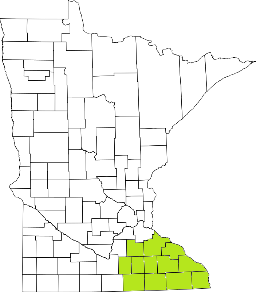 (CREST)Regional Management Team AgendaAugust 11th: 1-3:00 PMClick here to join the meeting
WelcomeQuick ItemsOBRA Level II DHS presentation and questionsTCM reform updateDHS presentation Crisis Center Update Strategic planning teamsBudgetAgency updatesNext meeting scheduled for November 10th